Berufsfachschule BaselSearch results for "Beliebteste DVDs"Author / TitlePlace, Editor, YearMedientypCall number / AvailabilityNumber of loans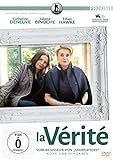 Kore-eda, HirokazuLa VéritéGeiselgasteig : EuroVideo Medien, 2020DVD-SpielfilmVERIavailable3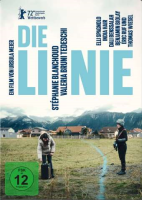 Meier, UrsulaDie LinieGeiselgasteig : EuroVideo Medien, 2023DVD-SpielfilmLINIavailable1